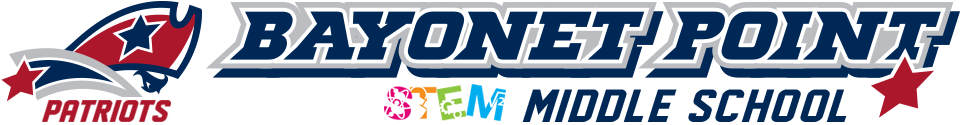 NOTIFICATION OF INSPECTION FOR ASBESTOS CONTAININGMATERIALS IN PUBLIC SCHOOLSAugust 28, 2020The Environmental Protection Agency (EPA) has issued a final rule, 40 CFR Part 763, Asbestos Containing Material in schools, commonly referred to as AHERA.  This rule requires all Local Education Agencies (LEA’s) to identify asbestos containing materials (ACM) in their school buildings and to take appropriate actions to control the release of asbestos fibers.All inspections for Bayonet Point Middle School have been completed and a Management Plan describing the results of the inspection and the action plan to control any asbestos found during the inspection, where applicable, has been submitted to the governor for approval.  A copy of this plan is located in the administrative office of this school and at the Pasco County Schools Maintenance & Facility Services Department and is available for review upon request.